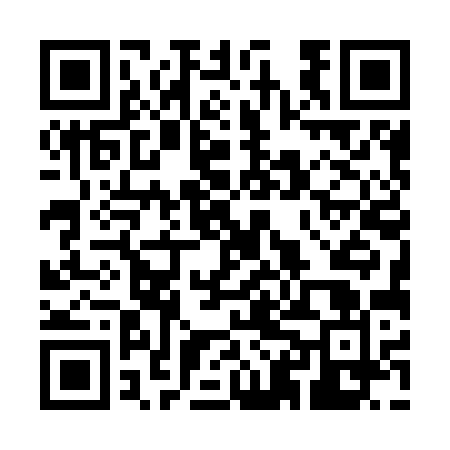 Ramadan times for Alnmouth Rocks, UKMon 11 Mar 2024 - Wed 10 Apr 2024High Latitude Method: Angle Based RulePrayer Calculation Method: Islamic Society of North AmericaAsar Calculation Method: HanafiPrayer times provided by https://www.salahtimes.comDateDayFajrSuhurSunriseDhuhrAsrIftarMaghribIsha11Mon4:504:506:3112:164:026:036:037:4412Tue4:474:476:2812:164:046:056:057:4613Wed4:454:456:2612:164:066:076:077:4814Thu4:424:426:2312:154:076:096:097:5015Fri4:394:396:2012:154:096:116:117:5216Sat4:364:366:1812:154:116:136:137:5517Sun4:344:346:1512:154:126:156:157:5718Mon4:314:316:1312:144:146:176:177:5919Tue4:284:286:1012:144:156:196:198:0120Wed4:254:256:0812:144:176:216:218:0421Thu4:224:226:0512:134:196:236:238:0622Fri4:194:196:0212:134:206:256:258:0823Sat4:164:166:0012:134:226:276:278:1124Sun4:134:135:5712:124:236:296:298:1325Mon4:104:105:5512:124:256:316:318:1526Tue4:074:075:5212:124:266:336:338:1827Wed4:044:045:4912:124:286:356:358:2028Thu4:014:015:4712:114:296:376:378:2329Fri3:583:585:4412:114:316:396:398:2530Sat3:553:555:4212:114:326:416:418:2831Sun4:524:526:391:105:347:437:439:301Mon4:494:496:371:105:357:457:459:332Tue4:464:466:341:105:377:477:479:353Wed4:434:436:311:095:387:497:499:384Thu4:404:406:291:095:407:517:519:405Fri4:364:366:261:095:417:537:539:436Sat4:334:336:241:095:437:557:559:467Sun4:304:306:211:085:447:577:579:488Mon4:274:276:191:085:457:597:599:519Tue4:234:236:161:085:478:018:019:5410Wed4:204:206:141:085:488:038:039:57